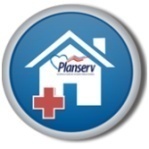 BeneficiárioBeneficiárioBeneficiárioBeneficiárioBeneficiárioBeneficiárioMatrículaAdmissãoAdmissãoAdmissãoAdmissãoAdmissãoAdmissãoAdmissãoRegimeRegimeRegimeRegimeData solicitaçãoData solicitaçãoData solicitaçãoEspecificar Tipo de ExigênciaEspecificar Tipo de ExigênciaEspecificar Tipo de ExigênciaEspecificar Tipo de ExigênciaEspecificar Tipo de ExigênciaEspecificar Tipo de ExigênciaEspecificar Tipo de ExigênciaModalidadeCurativosCurativosCurativosCurativosSolicitação de desmameFonoterapiaFonoterapiaFonoterapiaFonoterapiaNutriçãoSolicitação de alta           Solicitação de alta           Solicitação de alta           Solicitação de alta           FisioterapiaOutraOutraOutraOutraExigênciaExigênciaExigênciaExigênciaExigênciaExigênciaExigênciaJustificativaJustificativaJustificativaJustificativaJustificativaJustificativaJustificativaProfissional Profissional Profissional Profissional Profissional DataData